泰山区财源街道处理政府信息公开申请流程图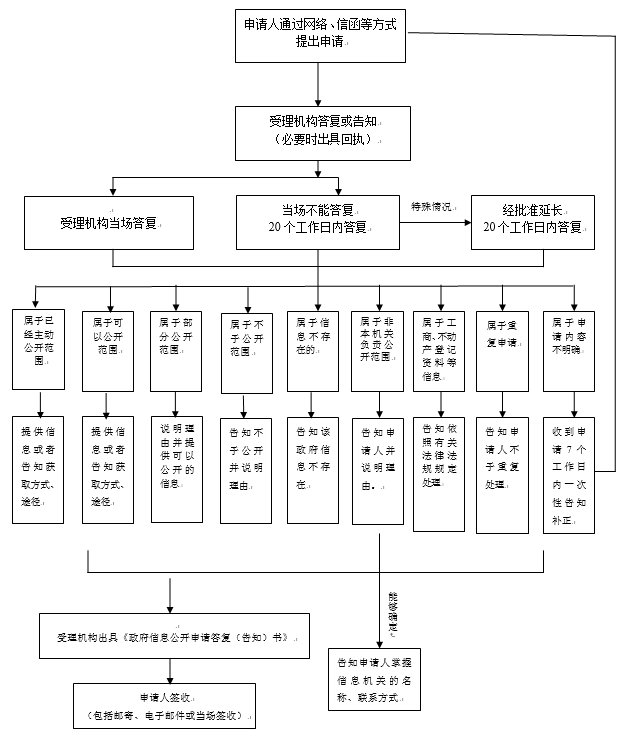 